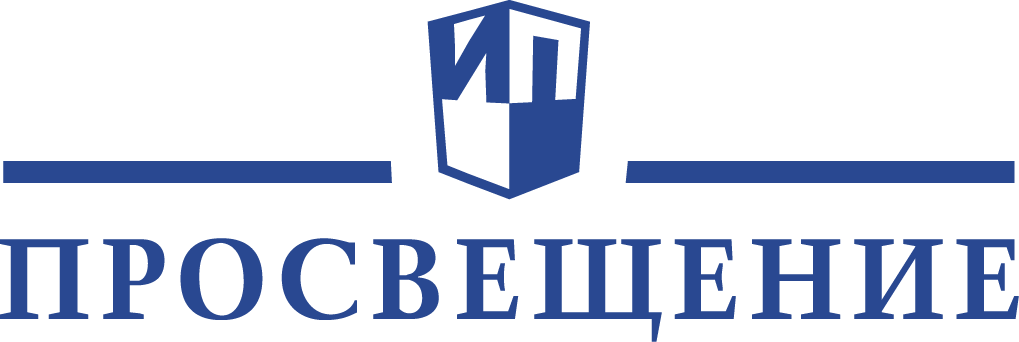 Уважаемые коллеги!Приглашаем вас на вебинары для учителей, методистов, воспитателей, педагогов-психологов, преподавателей, студентов, руководителей образовательных организаций, а также родителей. Каждого участника вебинара ждет именной сертификат в электронном виде.Расписание вебинаров на ноябрь 2019 г.05.11.2019	11:00–13:00 Дошкольное образование	Цикл вебинаров «Технологии здоровьесбережения в психолого-педагогическом сопровождении дошкольника». Тема 3: Диагностика интеллектуального и эмоционального состояния дошкольникаОнишина Валентина Волевна, кандидат педагогических наук, доцент кафедры человековедения и физической культуры ГБОУ ВО МО «Академия социального управления», практический психолог, автор методических пособий для детей и педагогов ДОО издательства «БИНОМ. Лаборатория знаний».	https://events.webinar.ru/12290983/281291905.11.2019	14:00–16:00	ОРКСЭУчителю курса «Основы духовно-нравственной культуры народов России. Основы мировых религиозных культур» (5 класс). Методические рекомендации к урокам «Священные книги» и «Хранители предания и священнослужители в религиях мира».	Пустовойт Юлия Владимировна, методист по ОРКСЭ и ОДНКНР Центра художественно-эстетического и физического образования			https://events.webinar.ru/12290983/281440905.11.2019	14:00–16:00	Начальная школаФормирование предметных и метапредметных умений учащихся 1–4-х классов при обучении орфографии (образовательная система «Гармония»)	Соловейчик Марина Сергеевна, кандидат педагогических наук, профессор, автор и руководитель авторского коллектива учебно-методического комплекта по обучению грамоте и русскому языку для  начальной школы;Кузьменко Надежда Сергеевна, кандидат педагогических наук, доцентhttps://events.webinar.ru/12290983/281294505.11.2019	16:00–17:00ИсторияОбществознаниеЗнакомство с информационным ресурсом Президентской библиотеки и возможностями их использования в образовательной деятельностиСавельева Людмила Дмитриевна, начальник отдела обслуживания пользователей Президентской библиотекиhttps://events.webinar.ru/8478259/2872317  05.11.2019	16:00–17:30	Начальная школа Построение содержания курса «Технология» УМК «Гармония» на основе принципов гуманитаризации и культуросообразности как отражение требований времени и идеологии ФГОС. Часть 1		Конышева Наталья Михайловна, доктор педагогических наук, профессор, почетный работник высшего профессионального образования РФ, лауреат премии Правительства Российской Федерации в области образования, автор учебников и учебно-методических пособий по курсу «Технология» издательства «БИНОМ. Лаборатория знаний»	https://events.webinar.ru/12290983/281443705.11.2019	16:00–17:30	Биология, экология, естествознаниеПроблемы экологического образования на современном этапе		Токарева Марина Викторовна, ведущий методист редакции биологии и естествознания Центра естественно-математического образования издательства «Просвещение»			https://events.webinar.ru/12290983/281444906.11.2019	9:30–11:00		ТехнологияТехнологии XXI века в общем образовании		Казакевич Владимир Михайлович,  доктор педагогических наук, профессор, академик Международной академии наук информации, информационных процессов и технологий, ведущий научный сотрудник Института стратегии развития образования РАО	https://events.webinar.ru/12290983/284347106.11.2019	11:00–13:00	Дошкольное образование	Готовимся к школе с «Перспективой»: проектирование занятий по подготовке детей к обучению в школе		Бойкина Марина Викторовна, старший преподаватель кафедры начального образования ГБУ ДПО Санкт-Петербургская академия постдипломного педагогического образования, член авторского коллектива УМК «Школа России» и УМК «Перспектива»	https://events.webinar.ru/12290983/281445506.11.2019	14:00-14:50	БиологияОГЭ-2020. Повторение материала с 5 по 9 классы: расставляем приоритеты. Часть 2	Скворцов Павел Михайлович, кандидат педагогических наук, доцент; руководитель городской экспериментальной площадки (ГЭП) «Формирование системы оценки качества образовательного процесса в современной школе» Московского центра качества образования, член методической комиссии по биологии Федерального института педагогических измерений (ФИПИ)https://events.webinar.ru/12290983/283601906.11.2019	15:00–16:30	Математика Проблемы усвоения школьного курса геометрии. Что же делать?		Сафонова Наталья Васильевна, автор УМК «Геометрия 7–9»		https://events.webinar.ru/12290983/281448107.11.2019	9:30–11:00	МатематикаПроектно-исследовательская деятельность по математике. Методические рекомендации		Зубкова Екатерина Дмитриевна, ведущий методист отдела методической поддержки педагогов и образовательных организацийhttps://events.webinar.ru/12290983/281449907.11.2019	11:00–13:00	Начальная школаСмысловое чтение как основа развития универсальных учебных действий младшего школьника. Часть 2		Кубасова Ольга Владимировна, кандидат педагогических наук, доцент, лауреат конкурса «Грант Москвы» в области наук и технологий в сфере образованияhttps://events.webinar.ru/12290983/281451307.11.2019	11:00–13:00	Дошкольное образованиеГотовимся к школе с «Перспективой»: особенности работы по пособию «Моя мастерская»Анащенкова Светлана Всеволодовна, член авторского коллектива ПМК «Готовимся к школе. Перспектива», учебника «Технология» (ПМК «Перспектива»)	https://events.webinar.ru/12290983/284348107.11.2019	14:00–16:00	Начальная школаФормирование предметных и метапредметных умений учащихся 1–4-х классов при обучении орфографии (образовательная система «Гармония»). Продолжение	Соловейчик Марина Сергеевна, кандидат педагогических наук, профессор, автор и руководитель авторского коллектива учебно-методического комплекта по обучению грамоте и русскому языку для  начальной школы;Кузьменко Надежда Сергеевна, кандидат педагогических наук, доцент	https://events.webinar.ru/12290983/281452707.11.2019	14:00–16:00	Все предметыГлавный редактор о новинках издательства «Просвещение»		Колесникова Надежда Борисовна, главный редактор издательства «Просвещение»	https://events.webinar.ru/12290983/281453707.11.2019	16:00–17:30	ФизикаИмпульс, закон сохранения импульса (10 класс)	 	Булатова Альбина Александровна, соавтор УМК по физике издательства «БИНОМ.  Лаборатория знаний», учитель физики высшей квалификационной категории ГБОУ г. Москвы «Школа № 1517»https://events.webinar.ru/12290983/282171508.11.2019	11:00–13:00		ФизикаРешение сложных задач ЕГЭ		Парфентьева Наталия Андреевна, кандидат физико-математических наук, профессор, учитель физики международной гимназии «Новые Вешки», автор издательства «Просвещение»			https://events.webinar.ru/12290983/276497708.11.2019	14:00–16:00	Начальная школаОрганизация учебной деятельности учащихся 1-4 классов в процессе усвоения предметного содержания курса математики  УМК «Гармония»  (двузначные числа, сложение вычитание, приёмы устных вычислений)Истомина Наталия Борисовна, доктор педагогических наук, профессор, лауреат премии Правительства Российской Федерации в области образования, автор учебников и учебно-методических пособий по математике издательства «БИНОМ. Лаборатория знаний»	https://events.webinar.ru/12290983/281455511.11.2019	9:30–11:00	Английский языкDeveloping productive skills for Cambrige YLE, tips and activities. Формирование устной речи учащихся в подготовке к международным экзаменам Cambridge YLE (УМК «Звезды моего города» 2–4)Киселева Евгения Владимировна., преподаватель-методист Департамента экзаменов по английскому языку (Cambridge English Assessment);                    Мильруд Радислав Петрович, доктор педагогических наук, профессор кафедры Международной профессиональной и научной коммуникации Тамбовского государственного технического университета, автор предметной линии учебников «Starlight» и «City Stars», пособий «Сборники грамматических упражнений» для 10–11 классов, «Пишем эссе», «Грамматика и лексика для ЕГЭ», «Английский до школы» и др.		https://events.webinar.ru/12290983/247237111.11.2019	11:00–13:00	ФизикаОсновы читательской грамотности на уроках физики. Текстовые задачи и работа с ними		Литвинов Олег Андреевич, ведущий методист отдел методической поддержки педагогов и образовательных организаций издательства «Просвещение»	https://events.webinar.ru/12290983/276501311.11.2019	11:00–13:00	Дошкольное образованиеПатриотическое воспитание в ДОО (на примере пособий издательства «Бином. Лаборатория знаний»)		Андреевская Елена Германовна, доцент кафедры общих математических и естественнонаучных дисциплин и методик их преподавания АСОУ, автор методических пособий издательства «БИНОМ. Лаборатория знаний»	https://events.webinar.ru/12290983/282175911.11.2019	11:00–13:00	АстрономияОпределение расстояний до небесных тел в курсе «Астрономия» 		Засов Анатолий Владимирович, доктор физико-математических наук, профессор физического факультета МГУ им. М.В. Ломоносова, заведующий отделом внегалактической астрономии Государственного астрономического института им. П. К. Штернберга МГУ, автор УМК по астрономии издательства «БИНОМ. Лаборатория знаний»	https://events.webinar.ru/12290983/282173311.11.2019	16:00–17:30	Начальная школаОбщие вопросы построения интегрированного содержания курса «Окружающий мир» УМК «Гармония». Дидактические и методические принципы отбора и логики развёртывания содержанияПоглазова Ольга Тихоновна, кандидат педагогических наук, доцент, лауреат премии Н. К. Крупской, победитель конкурса по созданию учебной литературы нового поколения для средней школы, автор учебно-методического комплекта по предметной линии «Окружающий мир» для начальной школы издательства «БИНОМ. Лаборатория знаний»	https://events.webinar.ru/12290983/282174311.11.2019	16.00–17:30	Изобразительное искусствоОсобенности работы с иллюстративным материалом в основной школе (на примере УМК «Изобразительное искусство» под редакцией Т.Я. Шпикаловой)		Максимова Наталья Вячеславовна, член Союза художников России, методист по изобразительному искусству Центра художественно-эстетического и физического образования издательства «Просвещение»	https://events.webinar.ru/12290983/282648312.11.2019	14:00–16:00	БиологияКонструирование и проведение урока биологии (на примере предметного содержания 5 класса) средствами УМК «Биология. 5–9 классы» авт. В.И.Сивоглазова и др.	Чередниченко Ирина Петровна, кандидат педагогических наук, методист-эксперт Центра методической поддержки педагогов издательства «Просвещение», автор методических пособий;               Оданович Марина Витальевна, кандидат педагогических наук, учитель высшей категории МОУ Лицей «Олимпия» г. Волгограда, автор методических пособий 	https://events.webinar.ru/12290983/283603712.11.2019	14:00–16:00	ОРКСЭУчителю курса «Основы православной культуры» (4 класс). Методические рекомендации к урокам «Храм» и «Икона»		Пустовойт Юлия Владимировна, кандидат философских наук, методист Центра художественно-эстетического и физического образования издательства «Просвещение»	https://events.webinar.ru/12290983/282184112.11.2019	14:00–16:00	БиологияОрганизация внеурочной деятельности по предметам естественно-научного цикла для учащихся 5–9-х классов. Проблемы и перспективы 		Токарева Марина Викторовна, ведущий методист редакции биологии и естествознания Центра естественно-математического образования издательства «Просвещение»	https://video.1sept.ru/1175 			12.11.2019	16:00–17:30	Начальная школаУстное народное творчество. Анализ малых жанров (в рамках курса по литературному чтению УМК «Лидер-кейс»). Часть 1		Матвеева Елена Ивановна, кандидат педагогических наук, доцент, автор учебников и учебных пособий по русскому языку и литературному чтению для начальной школы издательства «БИНОМ. Лаборатория знаний»			https://events.webinar.ru/12290983/270119313.11.2019	9:30–11:00	Китайский языкЛичностно-ориентированный подход на уроках китайского языка с использованием УМК «Время учить китайский!»		Маркевич Татьяна Евгеньевна, учитель китайского языка МОАУ «Гимназия  1» г. Сочи	https://events.webinar.ru/12290983/284349113.11.2019	11:00–13:00	Английский языкК ОГЭ-2020 с «Английским в фокусе» 5–9: аудирование, письмо, устная речь		Подоляко Ольга Евгеньевна, почетный работник общего образования РФ, автор линии УМК «Английский в фокусе» для 5–9 классов			https://events.webinar.ru/12290983/284350313.11.2019	11:00–13:00	Дошкольное образованиеПланирование для реализации ФГОС ДО: Познавательное развитие. Образовательный цикл «В мире минералов». Юбилейному году Периодической системы Д.И.Менделеева посвящается		Соловьёва Елена Викторовна, кандидат педагогических наук, научный руководитель программы «Радуга», психолог, доцент, генеральный директор и руководитель образовательных программ психологического центра поддержки семьи «Контакт»		https://events.webinar.ru/12290983/282548713.11.2019	14:00–16:00	Французский языкДиагностика и контроль коммуникативных навыков и умений		Бубнова Галина Ильинична, профессор факультета Иностранных языков и регионоведения МГУ имени М. В. Ломоносова, доктор филологических наук, зав. кафедрой французского языка, кавалер ордена Академических пальм (Франция), один из ведущих авторов учебников по французскому языку издательства «Просвещение».	https://events.webinar.ru/12290983/284351513.11.2019	16:00–17:30	Английский языкГосударственная итоговая аттестация-2020: новое в ОГЭ по английскому языку. Советы и рекомендации авторов и экспертов		Мишин Андрей Валентинович, заместитель директора по научно-экспериментальной и аналитической работе многопрофильной гимназии № 12 г. Твери, учитель английского языка высшей категории, заслуженный учитель РФ, эксперт-консультант кафедры теории языка и перевода Тверского госуниверситета, почетный работник общего образования РФ, почетный работник науки и образования Тверской области, трехкратный победитель конкурса лучших учителей России в рамках ПНПО, автор учебных пособий издательства «Просвещение»			https://events.webinar.ru/12290983/284353514.11.2019	11:00–13:00	Биология, экология, естествознаниеПроблемы биологического образования на современном этапе		Токарева Марина Викторовна, ведущий методист редакции биологии и естествознания Центра естественно-математического образования издательства «Просвещение»			https://events.webinar.ru/12290983/282550714.11.2019	14:00–16:00	Начальная школаОрганизация учебной деятельности учащихся 1–4-х классов в процессе усвоения предметного содержания курса математики УМК «Гармония» (нумерация трёхзначных, четырёхзначных чисел, письменное  сложение и вычитание)Истомина Наталия Борисовна, доктор педагогических наук, профессор, лауреат премии Правительства Российской Федерации в области образования, автор учебников и учебно-методических пособий по математике издательства «БИНОМ. Лаборатория знаний»	https://events.webinar.ru/12290983/282551914.11.2019	14:00–16:00	ОБЖ ФизкультураВнеурочная деятельность для учителей физкультуры, ОБЖ и дополнительного образования: направления и готовые решения		Колычева Лариса Николаевна, руководитель Центра художественно-эстетического и физического образования	 издательства «Просвещение»https://events.webinar.ru/12290983/282555714.11.2019	16:00–17:30	ФизикаКолебательный контур 		Генденштейн Лев Элевич, кандидат физико-математических наук, учитель-методист высшей квалификационной категории, ведущий автор УМК по физике издательства «БИНОМ. Лаборатория знаний»			https://events.webinar.ru/12290983/282556714.11.2019	16:00–18:00	МатематикаМетодика работы с учебным текстом на уроке алгебры и при выполнении домашнего задания (с использованием УМК «Лаборатория А.Г.Мордковича»)	Мардахаева Елена Львовна, кандидат педагогических наук, доцент, Лауреат премии Грант Москвы в области образования, автор УМК «Лаборатория А. Г. Мордковича», заведующая лабораторией математики издательства «БИНОМ. Лаборатория знаний»			https://events.webinar.ru/12290983/282567315.11.2019	14:00–16:00	Начальная школаПродуктивные задания как средство формирования УУД (на примере учебника «Окружающий мир» издательства «Бином. Лаборатория знаний»)		Вахрушев Александр Александрович, кандидат биологических наук, доцент, лауреат премии Правительства РФ в области образования за 2008 год, автор УМК по окружающему миру издательства «БИНОМ. Лаборатория знаний»	https://events.webinar.ru/12290983/282557518.11.2019	9:30–11:00	МатематикаФункциональная грамотность. Работа с текстом на уроках математики	Зубкова Екатерина Дмитриевна, ведущий методист отдела методической поддержки педагогов и образовательных организацийhttps://events.webinar.ru/12290983/282558318.11.2019	11:00–13:00	ФизикаМатематическое моделирование. Профессия математика-аналитика		Литвинов Олег Андреевич, ведущий методист отдел методической поддержки педагогов и образовательных организаций издательства «Просвещение»	https://events.webinar.ru/12290983/276503918.11.2019	16.00–17:30	Изобразительное искусствоМетодика работы с бумагой: вид, техника, особенности.УМК «Изобразительное искусство» под ред. Т.Я. Шпикаловой		Максимова Наталья Вячеславовна, член Союза художников России, методист по изобразительному искусству Центра художественно-эстетического и физического образования издательства «Просвещение»			https://events.webinar.ru/12290983/282662518.11.2019 16:00–17:30 Астрономия Измерение времени в курсе «Астрономия» (УМК «Астрономия» авт. Засов А.В., Сурдин В.Г.)Сурдин Владимир Георгиевич, кандидат физико-математических наук, доцент физического факультета МГУ им. М.В. Ломоносова, старший научный сотрудник ГАИШ им. П. К. Штернберга МГУ, автор УМК по астрономии издательства «БИНОМ. Лаборатория знаний»https://events.webinar.ru/8478259/285050919.11.2019	14:00–16:00	ОРКСЭУчителю курса «Основы духовно-нравственной культуры народов России. Основы мировых религиозных культур» (5 класс). Методические рекомендации к урокам по теме «Священные места и священные сооружения»		Пустовойт Юлия Владимировна, кандидат философских наук, методист Центра художественно-эстетического и физического образования издательства «Просвещение»	https://events.webinar.ru/12290983/282559519.11.2019	16:00–17:30	Начальная школаЕстественно-научный компонент содержания в курсе «Окружающий мир» УМК «Гармония». Последовательность формирования естественно-научных понятий, способствующая реализации планируемых результатов освоения программы Поглазова Ольга Тихоновна, кандидат педагогических наук, доцент, лауреат премии Н. К. Крупской, победитель конкурса по созданию учебной литературы нового поколения для средней школы, автор учебно-методического комплекта по предметной линии «Окружающий мир» для начальной школы. Издательство «БИНОМ. Лаборатория знаний»https://events.webinar.ru/12290983/282560320.11.2019	9:30–11:00	Английский языкHow to Empower Your ESP Learners’ Employability (Career Paths)	Стив Левер (Steve Lever), ведущий методист издательства «Экспресс Паблишинг» (Великобритания)			https://events.webinar.ru/12290983/284361320.11.2019	11:00–13:00	Английский язык21st Century Communication. We all know that the emphasis in modern language teaching is on communication, but what does it mean to communicate well? In this session, we will break communication down into its constituent parts and discuss how these can be improved to be more effective in a 21st century context.		Стив Левер (Steve Lever), ведущий методист издательства «Экспресс Паблишинг» (Великобритания)			https://events.webinar.ru/12290983/284361720.11.2019	14:00–15:30	Английский языкПроектная деятельность на уроках иноязычного образования. Зачем и как? (на примере линии УМК «English 5–9»)		Кобец Юлия Николаевна, член авторского коллектива линии УМК «English 2–11»	https://events.webinar.ru/12290983/284362320.11.2019	14:00–16:00	Начальная школаФормирование функциональной грамотности младших школьников на предмете «Окружающий мир»Карацуба Ольга Владимировна, ведущий методист редакции естественно-математических предметов Центра начального образования	https://events.webinar.ru/12290983/282563520.11.2019	16:00–17:30	Английский языкГосударственная итоговая аттестация-2020: особенности ЕГЭ по английскому языку. Советы и рекомендации авторов и экспертов		Мишин Андрей Валентинович, заместитель директора по научно-экспериментальной и аналитической работе многопрофильной гимназии № 12 г. Твери, учитель английского языка высшей категории, заслуженный учитель РФ, эксперт-консультант кафедры теории языка и перевода Тверского госуниверситета, почетный работник общего образования РФ, почетный работник науки и образования Тверской области, трехкратный победитель конкурса лучших учителей России в рамках ПНПО, автор учебных пособий издательства «Просвещение»		https://events.webinar.ru/12290983/284362721.11.2019	9:30–11:00	Здорово быть здоровымПредупрежден – значит вооружен: профилактика различных видов отравлений у детей 5–10 лет. Часть первая	Соковня Ирина Ильинична, педагог-психолог, член Союза писателей, автор пособий «Здорово быть здоровым» издательства «Просвещение»	https://events.webinar.ru/12290983/284363521.11.2019	11:00–13:00	Начальная школаИндивидуализация образования: работа с одаренными детьми на уроках русского языка. Многоаспектность анализа языкового материалаТюрина Наталья Петровна, ведущий методист редакции русского языка и литературного чтения Центра начального образования издательства «Просвещение»	https://events.webinar.ru/12290983/282565521.11.2019	14:00–16.00	МатематикаФункциональная грамотность. Работа с текстом на уроках алгебры	Зубкова Екатерина Дмитриевна, ведущий методист отдела методической поддержки педагогов и образовательных организацийhttps://events.webinar.ru/12290983/282566721.11.2019	16:00–17:30	ФизикаНеравномерное движение по  окружности в вертикальной плоскости (10 класс)		Кошкина Анжелика Васильевна, соавтор УМК по физике издательства «БИНОМ. Лаборатория Знаний», учитель физики высшей квалификационной категории, методист кафедры теории и методики предмета Архангельского областного института общего образования	https://events.webinar.ru/12290983/282569525.11.2019	11:00–13:00	ФизикаПроектная мастерская. Как выполнить проект по физике?		Литвинов Олег Андреевич, ведущий методист отдел методической поддержки педагогов и образовательных организаций издательства «Просвещение»	https://events.webinar.ru/12290983/276530125.11.2019	14:00–16:00	Начальная школаТехнологии деятельностного типа на уроках окружающего мира (на примере учебника «Окружающий мир» издательства «Бином. Лаборатория знаний»)Вахрушев Александр Александрович, кандидат биологических наук, доцент, лауреат премии Правительства РФ в области образования за 2008 год, автор УМК по окружающему миру издательства «БИНОМ. Лаборатория знаний»	https://events.webinar.ru/12290983/282574525.11.2019	16:00–17:30	Начальная школаПостроение содержания курса «Технология» УМК «Гармония» на основе принципов гуманитаризации и культуросообразности как отражение требований времени и идеологии ФГОС. Часть 2		Конышева Наталья Михайловна, доктор педагогических наук, профессор, почетный работник высшего профессионального образования РФ, лауреат премии Правительства Российской Федерации в области образования, автор учебников и учебно-методических пособий по курсу «Технология» издательства «БИНОМ. Лаборатория знаний»	https://events.webinar.ru/12290983/282576325.11.2019	16:00–17:30	Биология, экология, естествознание Почему современное поколение Z меньше читает на уроках биологии 		Токарева Марина Викторовна, ведущий методист редакции биологии и естествознания Центра естественно-математического образования издательства «Просвещение»	https://events.webinar.ru/12290983/282577126.11.2019	9:30–11:00	Здорово быть здоровымФормы организации учебных занятий курса «Здорово быть здоровым»	Горбенко Наталья Васильевна, кандидат педагогических наук, доцент кафедры естественно-научного образования НИРО (г. Нижний Новгород)	https://events.webinar.ru/12290983/284364926.11.2019	11:00–13:00		ОВЗОрганизация образования детей с нарушением слуха в условиях специального и инклюзивного образования	 ОВЗ	Горностаев Игорь Сергеевич, методист Центра специальных форм образования издательства «Просвещение», старший преподаватель кафедры cпециального (дефектологического) образования АНО ВО «Российский Новый Университет» (РосНОУ)https://events.webinar.ru/12290983/282579926.11.2019	14:00–16:00	ОРКСЭУчителю курса «Основы православной культуры» (4 класс). Методические рекомендации к уроку «Как христианство пришло на Русь»Пустовойт Юлия Владимировна, кандидат философских наук, методист Центра художественно-эстетического и физического образования издательства «Просвещение»	https://events.webinar.ru/12290983/282581326.11.2019	16:00–17:30	Начальная школаПроблемы массового вовлечения детей в исследовательскую деятельность и способы их разрешения на примере пособий издательства «БИНОМ. Лаборатория знаний»	Матвеева Наталия Владимировна, кандидат педагогических наук, научный руководитель и участник авторского коллектива, старший научный сотрудник ИОСО РАО, доцент кафедры лингвистики МИМ ЛМНК, автор пособий по исследовательской и проектной деятельности издательства «БИНОМ. Лаборатория знаний»	https://events.webinar.ru/12290983/282581927.11.2019	11:00–13:00	Английский языкОбучение детей с ОВЗ: проблемы и решения 		Мильруд Радислав Петрович, доктор педагогических наук, профессор кафедры Международной профессиональной и научной коммуникации Тамбовского государственного технического университета, автор предметной линии учебников «Starlight» и «City Stars», пособий «Сборники грамматических упражнений» для 10–11 классов, «Пишем эссе», «Грамматика и лексика для ЕГЭ», «Английский до школы» и др.	https://events.webinar.ru/12290983/263012127.11.2019	11:00–13:00	Дошкольное образованиеФГОС ДО: Строительные игры и конструирование		Соловьёва Елена Викторовна, кандидат педагогических наук, научный руководитель программы «Радуга», психолог, доцент, генеральный директор и руководитель образовательных программ психологического центра поддержки семьи «Контакт»			https://events.webinar.ru/12290983/284365727.11.2019	14:00–16:00	Здорово быть здоровымВиды заданий курса «Здорово быть здоровым» и возможности их использования на уроках химииГорбенко Наталья Васильевна, кандидат педагогических наук, доцент кафедры естественно-научного образования НИРО (г. Нижний Новгород)	https://events.webinar.ru/12290983/284366327.11.2019	16:00–17:30	Начальное образованиеФормирование информационных умений младших школьников на уроках математики (система «Школа России», система «Перспектива»)		Ставцева Дина Александровна, ведущий методист Центра начального образования издательства «Просвещение»https://events.webinar.ru/12290983/282582928.11.2019	10:00–12:00	ФизикаЦикл вебинаров «Учитель года делится опытом»: Решение задач оценочного типа в курсе физики 8 класса как необходимое условие формирования метапредметных компетенций		Рогова Дарья Валерьевна, учитель физики и астрономии МАОУ «Лицей № 11» г. Ростов-на-Дону, заместитель директора по учебно-воспитательной работе, учитель высшей квалификационной категории, член Ассоциации творческих педагогов Дона, победитель регионального этапа конкурса «Учитель Дона-2017» в номинации «Педагогический дебют», лауреат Всероссийского конкурса «Педагогический дебют-2017», абсолютный победитель регионального этапа конкурса «Учитель года Дона-2018», финалист Всероссийского этапа конкурса «Учитель года России-2018»	https://events.webinar.ru/8478259/285048128.11.2019	11:00–13:00	МатематикаФункциональная грамотность. Работа с текстом на уроках геометрии	Зубкова Екатерина Дмитриевна, ведущий методист отдела методической поддержки педагогов и образовательных организацийhttps://events.webinar.ru/12290983/282583528.11.2019	16:00–17:30	ФизикаДомашняя лаборатория и проектная деятельность в соответствии с календарно-тематическим планированием (7–11 классы, занятие 3)	 	Корнильев Игорь Николаевич, кандидат физико-математических наук, руководитель центра проектно-исследовательской и инновационной деятельности при ГАОУ АО ДПО «Институт развития образования», соавтор УМК по физике для 7–11 классов издательства «БИНОМ. Лаборатория знаний»			https://events.webinar.ru/12290983/282584729.11.2019	9:30–11:00	Начальная школаПейзажная лирика в курсе «Литературное чтение»: читаем стихи о зиме.Колосова Марина Валерьевна, ведущий методист редакции русского языка и литературного чтения Центра начального образования издательства «Просвещение»	https://events.webinar.ru/12290983/282586929.11.2019	11:00–13:00	Дошкольное образованиеГотовимся к школе с «Перспективой»: диагностика сформированности речевых умений дошкольника		Бойкина Марина Викторовна, старший преподаватель кафедры начального образования ГБУ ДПО Санкт-Петербургская академия постдипломного педагогического образования, член авторского коллектива УМК «Школа России» и УМК «Перспектива»	https://events.webinar.ru/12290983/282587929.11.2019	14.00–15:30	ХимияДостижение метапредметных результатов и формирование естественнонаучной грамотности в процессе обучения на уроках химии и во внеурочной деятельности		Синдрякова Елена Владимировна, ведущий методист Центра естественно-математического образования издательства «Просвещение»	https://video.1sept.ru/1176 29.11.2019	14.00–15:30	Изобразительное искусствоОсновы скульптуры. Навыки работы и техника лепки. УМК «Изобразительное искусство» под редакцией Т.Я. Шпикаловой		Максимова Наталья Вячеславовна, член Союза художников России, методист по изобразительному искусству Центра художественно-эстетического и физического образования издательства «Просвещение»			https://events.webinar.ru/12290983/2826613 